Thème : Ecole et société COMPREHENSION ECRITE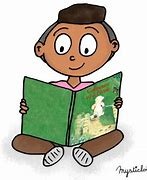 Zépon natirèlAdan klas lékòl-la                    		Mèt-la prézanté « Z ».                              I palé dè « zèbre »                                   I palé dè « Gazelle »                               I palé dè « zoo »                                     I fè bèl ti fraz:                                           « Le zèbre et la gazelle                           S’amusent dans le zoo! »                        I di sé timoun-la:                                      « Allon-y mes enfants                              Répétez après moi. »                              Sé timoun-la woupran                             « Le zèbre et la gazelle                           S’amusent dans le zoo! »                       Sa té ka sonné byen.                              Misyé té ka ri won.                                  I fè yonndé paAlé an fon a klas-laWoutouné bò si bòRété owa Sizàn Epi i déklaré:« Vas-y, Suzanne, donne-nous encore Deux ou trois autres motsOù nous entendrons « z »Sizàn lévé douboutEpi i koumansé: « Zaboka, zannanna,  Zoranj, zikakZiwondèl, zandoli Zingzing, ziyanm… » Mèt-la wouvè granzyé I pété on sèl totokraz« Sizàn, mizérab Dékwazé é sizé-wOu ni on gwo zéro ».Anri Maurinier, A fleur de mots, Auto-Edition, 2007Répondè réponn: Ki kalitè tèks sa yé? (Antouré bon répons-la)On pyès-téyatOn kontOn porèm.Ki zendis ka fè-w di sa?…………………………………………………………………………………………………………………………………………………………………………………………………………………………………………………………………………………………………………………………………………………………………………………………………………………………………………Asi kibiten mèt-la ka fè sé timoun-la travay?……………………………………………………………………………………………………………………………………………………………………………………………………………………………………………………………………………………………………………………………………………………………………………………………………………………………………………………Ki lang mèt-la ka palé pou fè lékòl ?…………………………………………………………………………………………………………………………………………………………………………………………………………………………………………………………………………………………………………………………………………………………………………………………………………………………………………Ki lègzanp mèt-la ka pran pou sé timoun-la konprann lèson-la? Es ou ka touvé sa an Gwadloup?……………………………………………………………………………………………………………………………………………………………………………………………………………………………………………………………………………………………………………………………………………………………………………………………………………………………………………………Rèkopyé on fraz ka montré mèt-la kontan travay-la i ka fè èvè sé timoun-la ……………………………………………………………………………………………………………………………………………………………………………………………………………………………………………………………………………………………………………………………………………………………………………………………………………………………………………………Gadé répons a Sizàn. Ki kalité lègzanp i ka bay? ……………………………………………………………………………………………………………………………………………………………………………………………………………………………………………………………………………………………………………………………………………………………………………………………………………………………………………………Es i rèspèté sa mèt-la mandé?……………………………………………………………………………………………………………………………………………………………………………………………………………………………………………………………………………………………………………………………………………………………………………………………………………………………………………………Ki réyaksyon a mèt-la?……………………………………………………………………………………………………………………………………………………………………………………………………………………………………………………………………………………………………………………………………………………………………………………………………………………………………………………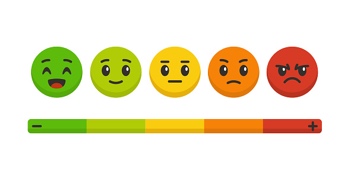 Compétences : (Ne pas remplir. Réservé à l’enseignant)Compréhension Orale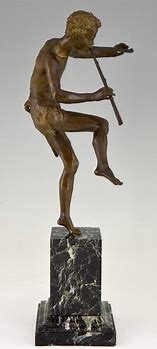 https://www.pamono.fr/sculpture-satyre-dansante-art-deco-en-bronze-par-edouard-drouot-pour-etling-foundry-1920Support : « Le petit garçon et la flute » de BenzoRépondè réponn ! Tonpannan ou ka kouté istwa-la kwaré oben antouré bon répons-la.22.  Ka ki moral a kont-lasa ?………………………………………………………………………………………………………………………………………………………………………………………………………………………………………………………………………………………………………………………………………………………………………………………………………………………………………………………………………………………………………………………………………………………………………………………………………………………………………………………………………………………………………………………………Compétences :(Ne pas remplir. Réservé à l’enseignant)Expression écriteMi on zimaj asi konpòtasyon a moun parapòt a pòwtab.Adan on tèks ka fè oliwon 15 lin ou ké dékri sa ou ka vwè é aprésa ou ké bay santiman a-w si sa.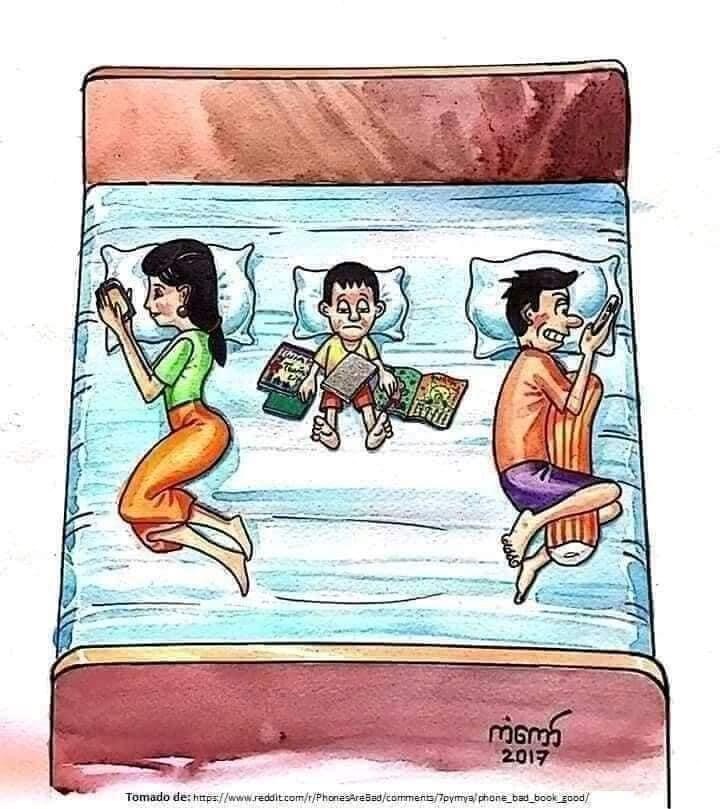 Compétences(Ne pas remplir. Réservé à l’enseignant)Expression orale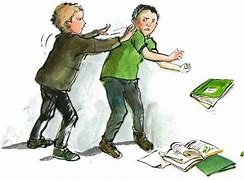 On bon zanmi a-w ka vin oti-w pou rakonté-w lè i sòti lékòl on bann chapèdbangn ka atann-li pou mandé-y lajan. Yo ja jou volé pòwtab a-y. Ou désidé ou ay vwè CPE a kolèj-la pou tousa arété.Di kijan ou prézanté CPE-la pwoblèm-la. Ou ké bay santiman a-w si pwoblèm a awsèlman andidan lékòl-la.Compétences(Ne pas remplir. Réservé à l’enseignant)Evaluation diagnostique cycle 4 Niveaux: A1-A2Indications: EE : 20 minutes maximumCE : 20 minutes maximumCO : 10 minutes maximumEO : 1 h pour la classeCompétencesNon-acquisEn voie d’acquisitionAcquisReconnaitre un genre narratifComprendre un texte court et simpleTrouver des informations dans un texteRepérer des indices textuels élémentairesSaisir la trame narrative du récitSa vré Sa pa vré1Kontè-la k’ay rakonté istwa a on tifi non a-y sé Zazout ?2Zazout té enmé jouwé gita ?3Chanté-la i ka chanté la ka di : « Piyan-piyan, sa ki douvan pasé dèyè » ?4Manman Zazout vlér Zazout édé-y travay (antouré bon répons-la)an kaz-laan jaden-la an boutik-la5Zazout dépozé flit a-y asi (antouté bon répons-la)On gwo wòchAsi on chouk a bwa6Lè Zazout fin déjiné, i ay jouwé.7Zazout mandé manman’y pen é zaboka.8Lè Zazout fin manjé gouté a-y, i konstaté : (antouré bon répons-la)-I fen toujouGouté-la pa té bonI obliyé flit a-y9Manman Zazout pa té vlé i sòti pou ay an jaden-la davwa : (antouré bon répons-la)I té pini-ySé lè a dyab10Toupannan manman-y té okipé, Zazout : (antouré bon répons-la)Ay dòmiAy jouwéChapé kò a-y11Ki niméwo a pyé-la Zazout vwè dèyè do a-y la ? (antouré bon répons-la)422521212Lè Zazout woupwan chimen a kaz a-y, i kontré : (antouré bon répons-la)On ti zanmi a-yMarenn a-yOn toupiti tidyab tou kout On jéyan papa dyab13Lè Zazout touvé-y las é i arété jouwé flit, ka dyab-la fè ? (antouré bon répons-la)I kité-y patiI montré-y ki chimen pou i té fèI mété-y adan on gwo sak14Ka Zazout mandé dyab-la an prèmyé (antouré bon répons-la)Ay di tonton a-y ovwaAy di manman-y ovwaAy di paren a-y ovwa15Tout timoun té ja sav si dyab pati avè yo fò yo té (antouré bon répons-la)Fè onondipèHélé anmwé Chanté on ti chanté16Lè manman Zazout tann timoun a-y ( antouré bon répons-la)I ay sové pitit a-y I kouri kaché I kriyé lapolis17Lè marenn a Zazout tann fiyèl a-y (antouré bon répons-la)I kouri sové-yI kouvè tèt a-yI kriyé jandabI voyé-y oti paren a-y18Ka limyè a solèy ka fè dyab ? (antouré bon répons-la)I ka ba yo fòsI ka rann yo toupitiI ka rann yo avèg19Ka paren a Zazout pwan lè i tann fiyèl a-y andanjé ? (antouré bon répons-la)Dé chaplé, on grennsèl, tibwen dlo lapliOn chaplé, dé grennsèl, tibwen dlo béniOn chaplé, on grennsèl, tibwen dlo béni é on sizo20Pou fè kòk a-y chanté, paren a Zazout (antouré bon répons-la)Limé limyè-laLimé on briké Limé on zalimè21Lè jou wouvè (antouré bon répons-la)Sa pa fè dyab-la ayenDyab-la vin avègCompétencesNon acquisEn voie d’acquisitionAcquisIsoler des informations très simples dans un messageComprendre les points essentiels d’un message oralNon acquisEn voie d’acquisitionAcquisDécrire une imagePeut écrire des phrases simplesIndiquer quelques renseignements personnelsDonner son avis sur un sujet donné.CompétencesNon acquisEn voie d’acquisitionAcquisRéagir à des situationsFaire des phrases simples et structurées.Donner son point de vue sur un sujet, une situation